СУМСЬКА МІСЬКА РАДАVIІІ СКЛИКАННЯ XXIII (позачергова) СЕСІЯРІШЕННЯРозглянувши звернення ДОБРОВОЛЬЧОГО ФОРМУВАННЯ № 3 СУМСЬКОЇ МІСЬКОЇ ТЕРИТОРІАЛЬНОЇ ГРОМАДИ від 29 квітня 2022 року                                            № 29-04-2022, ДОБРОВОЛЬЧОГО ФОРМУВАННЯ № 8 СУМСЬКОЇ МІСЬКОЇ ТЕРИТОРІАЛЬНОЇ ГРОМАДИ від 10 травня 2022 року, ДЕПУТАТА СУМСЬКОЇ ОБЛАСНОЇ РАДИ ЧЕГРИНЕЦЬ ЛЮДМИЛИ ВІКТОРІВНИ від 23 травня 2022 року № б/н, відповідно до статей 6, 15 Закону України «Про оренду державного та комунального майна», пункту 28 Порядку передачі в оренду державного та комунального майна, затвердженого постановою Кабінету Міністрів України від 03 червня 2020 року № 483 «Деякі питання оренди державного та комунального майна» та враховуючи пропозиції постійної комісії з питань законності, взаємодії з правоохоронними органами, запобігання та протидії корупції, місцевого самоврядування, регламенту, депутатської діяльності та етики, з питань майна комунальної власності та приватизації Сумської міської ради (протокол від 23 травня 2022 року № 21), керуючись статтею 25, частиною п’ятою статті 60 Закону України «Про місцеве самоврядування в Україні», Сумська міська радаВИРІШИЛА:1. Внести зміни в додаток до рішення Сумської міської ради                                                  від 23 вересня 2020 року № 7392-МР «Про затвердження Переліку другого типу об’єктів комунальної власності Сумської міської територіальної громади, що підлягають передачі в оренду без проведення аукціону», доповнивши його пунктами 41-43 наступного змісту:2. Координацію виконання цього рішення покласти на заступника міського голови згідно з розподілом обов’язків.Сумський міський голова                                                       Олександр ЛИСЕНКОВиконавець: Заїка Ігор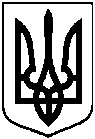 від 14 червня 2022 року № 3017-МРм. СумиПро внесення змін до рішення Сумської міської ради від 23 вересня 2020 року                 № 7392-МР «Про затвердження Переліку другого типу об’єктів комунальної власності Сумської міської  територіальної громади, що підлягають передачі в оренду без проведення аукціону» (зі змінами) (щодо                                 
вул. ________________, буд. ____; 
вул. ________________, буд. ___                      (2 об’єкта)41.м. Суми, 
вул. ___________,буд. _____нежитлові приміщеннядля розміщення штабу добровольчого формування № 3 Сумської міської територіальної громади320,642.м. Суми, 
вул. ____________, буд. _____нежитлові приміщення (літера Б)для розміщення штабу добровольчого формування № 8 Сумської міської територіальної громади526,843.м. Суми, 
вул. Холодногірська, буд. 35нежитлові приміщення (кімната №45 площею 73,8 кв.м; кімната №63 площею 33,0 кв.м)для розміщення громадської приймальні106,8